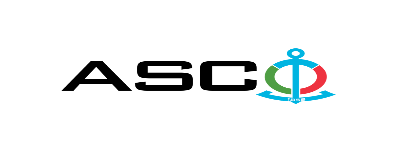 “AZƏRBAYCAN XƏZƏR DƏNİZ GƏMİÇİLİYİ” QAPALI SƏHMDAR CƏMİYYƏTİNİN№AM-048/2019 NÖMRƏLİ 12.07.2019-CU il TARİXİNDƏ YANĞINSÖNDÜRMƏ LƏVAZİMATLARININ SATINALINMASI MƏQSƏDİLƏ KEÇİRDİYİAÇIQ MÜSABİQƏNİN QALİBİ HAQQINDA BİLDİRİŞ                                                              “AXDG” QSC-nin Satınalmalar KomitəsiSatınalma müqaviləsinin predmetiYANĞINSÖNDÜRMƏ LƏVAZİMATLARININ SATINALINMASIQalib gəlmiş şirkətin (və ya fiziki şəxsin) adı“TALA-R” MMCMüqavilənin qiyməti163 690,00 AZNMalların tədarük şərtləri (İncotresm-2010) və müddətiDDPİş və ya xidmətlərin yerinə yetirilməsi müddətiSifariş əsasında 2-3 gün ərzində